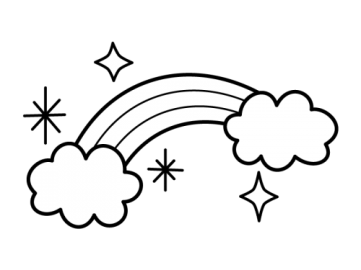 　日差しが日に日に強まり、夏の訪れを感じる季節となりました。学校では、学年花壇でナス、キュウリ、ピーマンが元気よく育っています。子どもたちは野菜の成長ぶりに驚きながら観察していました。毎日の健康観察やマスクの準備等、ご協力ありがとうございます。暑さも心配な時期になってきましたので、今月もお子さんの健康第一で学校生活を進めていきたいと思います。よろしくお願いいたします。☆学習の予定☆	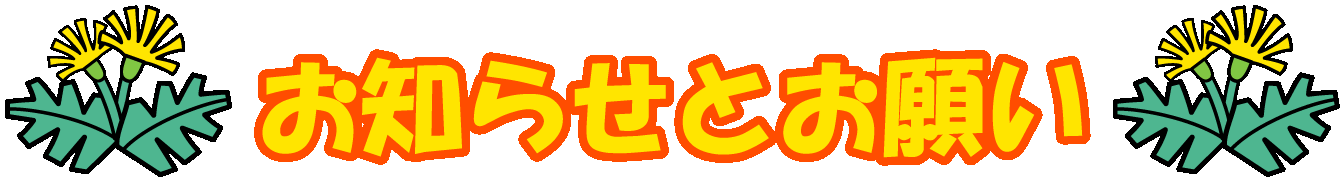 植木鉢について一鉢栽培のミニトマトが、実をつけ始めました。個人面談の際、ご家庭に持ち帰っていただく予定ですので、収穫をお楽しみ下さい。かなり大きくなっていますので、お気を付け下さい。学級のベランダに置いてあります。また、秋以降に、他の植物を植えます。担任より連絡がありましたら中身を空にして持たせてください。○　個人面談２１日（水）～２9日（木）に個人面談を行います。詳細は本日配付いたしました「個人面談のお知らせ」をご確認ください。夏休みに向けて、少しずつ学習道具を持ち帰ります。連絡がありましたら手さげ袋を持たせてください。持ち帰りましたら、休業中に学用品の補充・記名のご確認をお願いいたします。○　持ち物について　　筆箱の中身について確認をお願いいたします。※鉛筆削りは毎日させてください。※持ち物には全て記名をお願いいたします。※ノートについて（そろそろノートを使い切る子もいます。マス数は、現在の物を参考に、シンプルな物をご購入ください。）また、連絡帳は毎日チェックしていただき、お子さんと一緒に翌日の準備をしてください。お手数ですが、ご協力よろしくお願いいたします。こくご本でしらべてしょうかいしようきつねのおきゃくさま道とくげんきにそだて、ミニトマトだっておにいちゃんだもんともだちやもんな、ぼくらさんすうたし算とひき算のひっ算（１）図を使って考えよう（１）１００をこえる数音がくせいかつの中にある音を楽しもうリズムをかさねて楽しもうさんすうたし算とひき算のひっ算（１）図を使って考えよう（１）１００をこえる数たいいく体つくり運動生かつ生きものはっけん花ややさいをそだてよう図工いろいろもよう